Podział wypowiedzeń:WYPOWIEDZENIE                              ZDANIE                                       RÓWNOWAŻNIK ZDANIA   Klasa pojechała na wycieczkę.    Wycieczka klasy.              Orzeczenie                                                                  Brak orzeczeniaOZNAJMUJĄCE- informacjaROZKAZUJĄCE- rozkaz, poleceniePYTAJĄCE- pytanie Uwaga! W tabelce znajdują się przykłady zdań i równoważników zdań.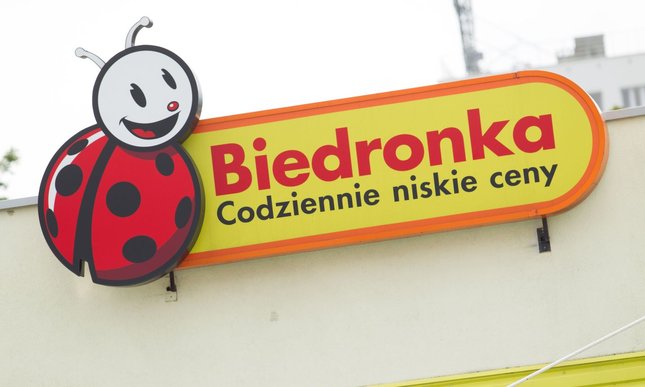 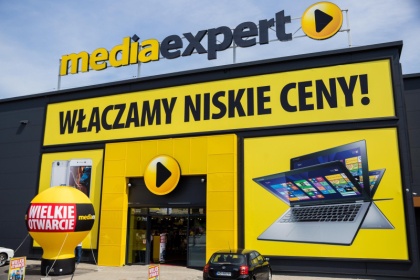 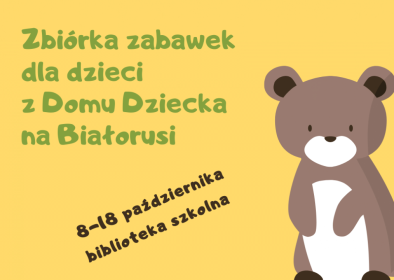 ZAPAMIĘTAJna co dzień porozumiewamy się za pomocą wypowiedzeńwypowiedzenia dzielą się na zdania i równoważniki zdańużywając wypowiedzeń: oznajmiamy, rozkazujemy i pytamyBAJKAWypowiedzeniaWypowiedzeniaWypowiedzeniaoznajmującerozkazującepytająceCzuję się świetnie.Chodź do domu!Co panu podać?Ale super film!Do domu!Chleb?Tytuł bajkiBohaterowieWydarzenieMorał „Kruk i lis”Ignacy Krasickikruklis„Lis i kozieł”Adam Mickiewicz„Trzcina i oliwka”EzopOliwka przechwalała się, że jest silniejsza    i odporniejsza niż wiotka trzcina. Przyszła wichura. Giętka trzcina przetrwała, a oliwka została złamana.„Syn i ojciec”Ignacy KrasickiKażdy wiek ma swoje goryczy, ma swoje przywary.